Приложение. УТВЕРЖДЕНАрешением Думы Артемовского городского округа 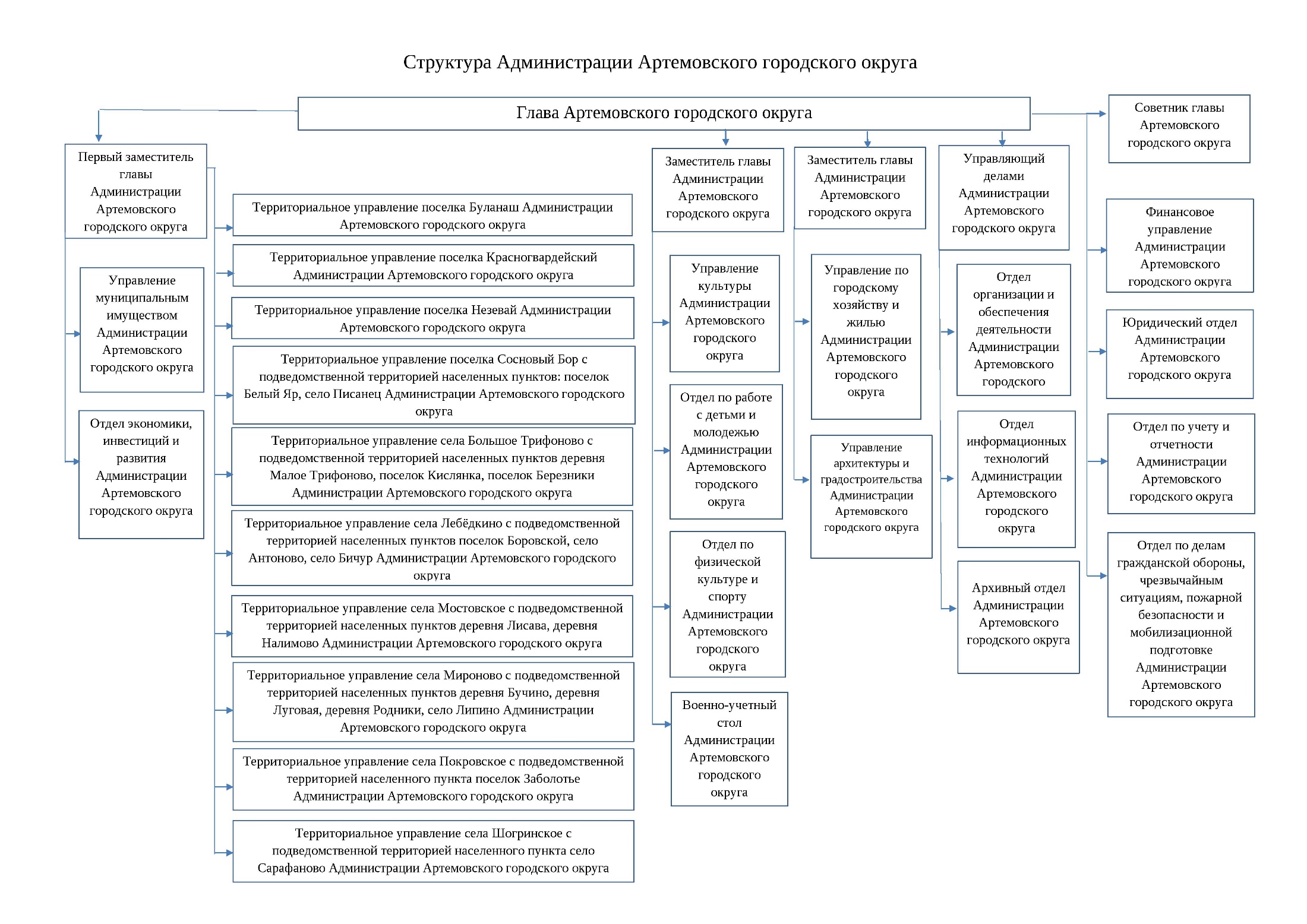 от 17 июня 2021 года № 833